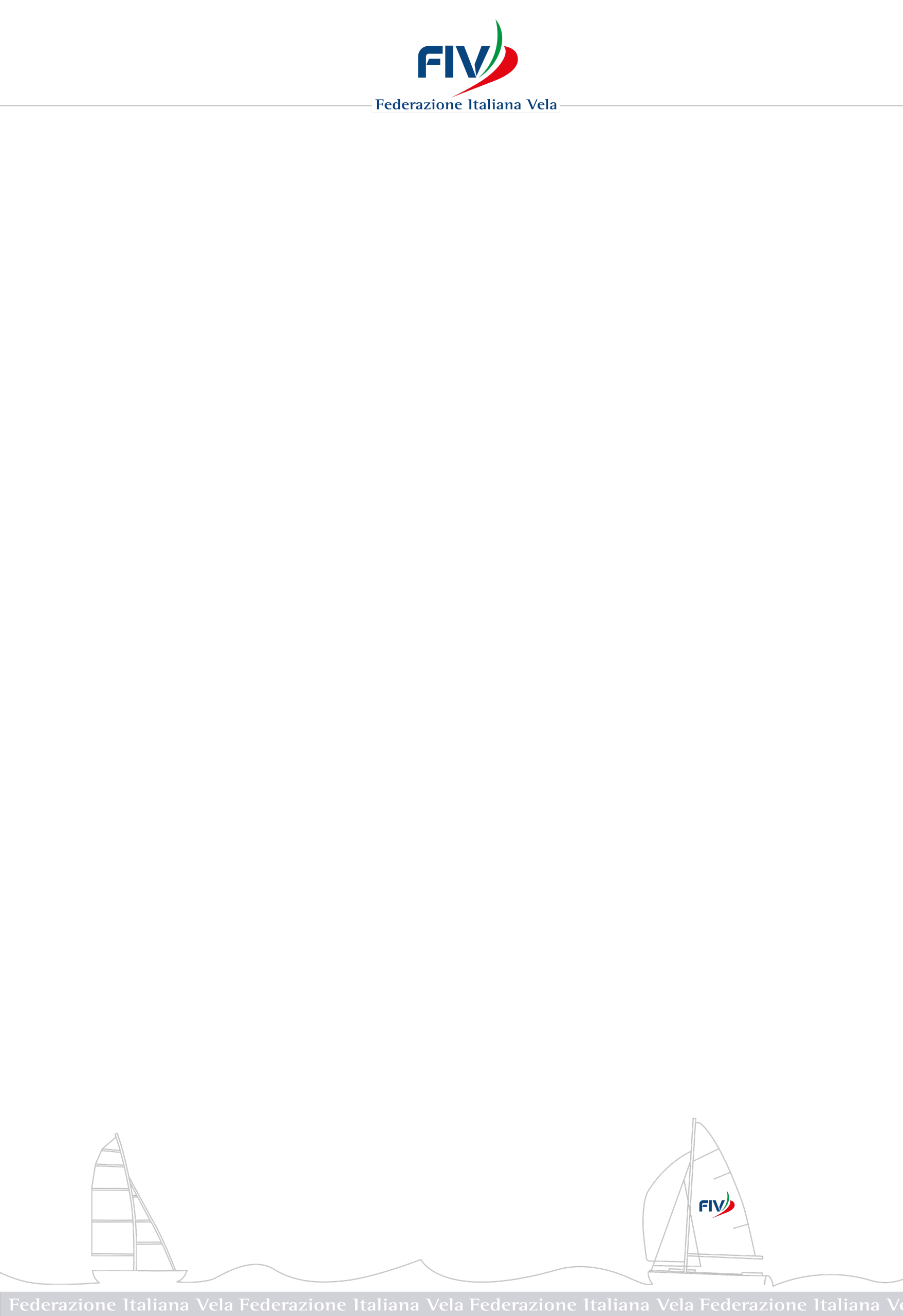 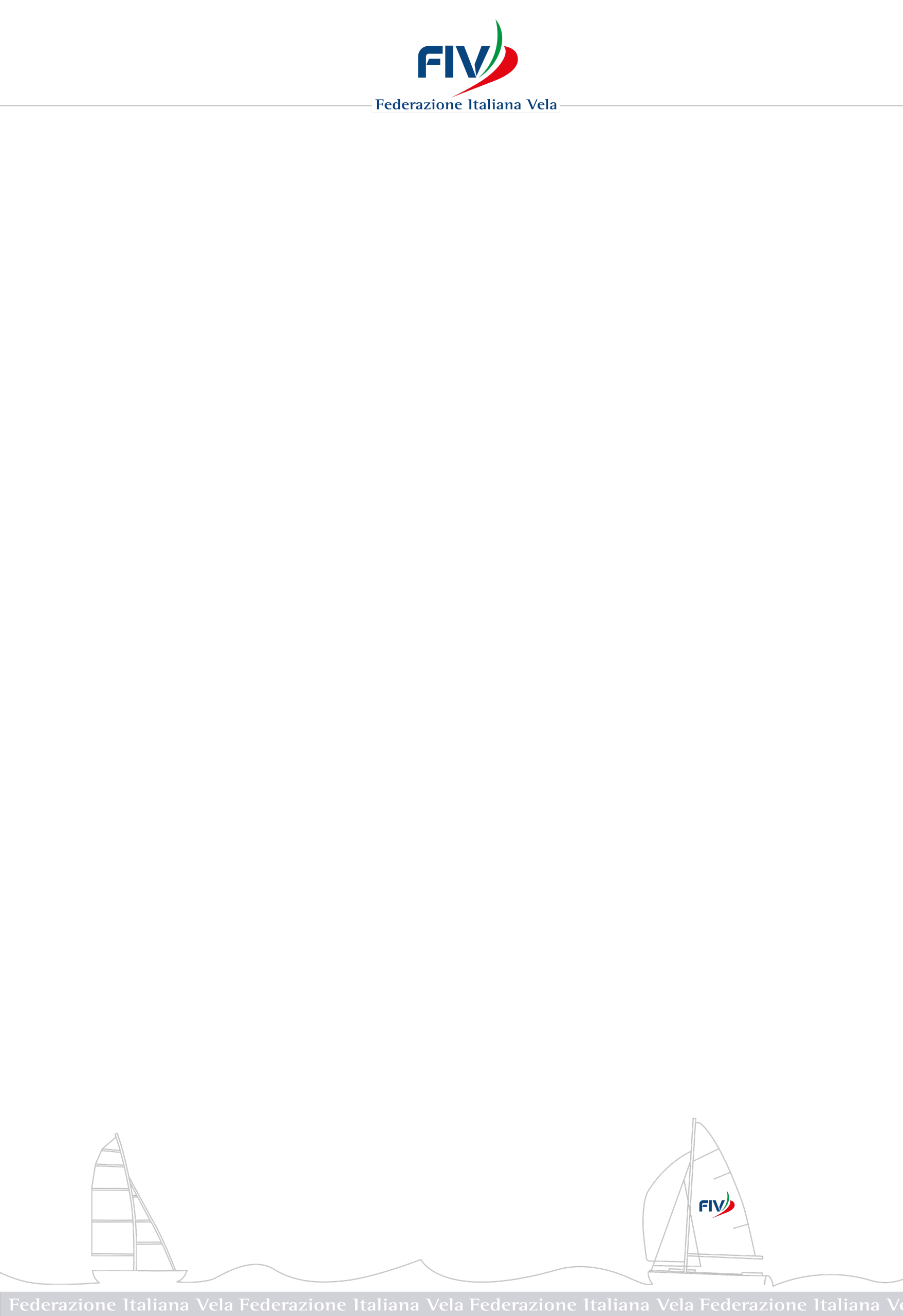 IMBARCAZIONE      DATI PERSONALI ADDETTOCOGNOME	NOMETessera FIV n°      REGATA      Campionato Invernale 2021-2022D I C H I A R A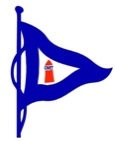 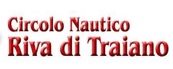 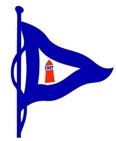 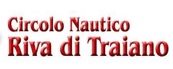 Protocollo di SicurezzaEMERGENZA COVID-19ALLEGATO 3- AUTOCERTIFICAZIONETABELLA TEMPERATURA CORPOREA